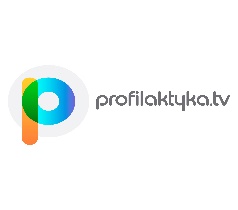 Formularz zgłoszenia użytkowników do kanału Profilaktyka.tvNazwa samorządu/instytucji: ……………………………………………………………………………………………………………….Adres: ………………………………………………………………………………………………………………………………………………….Osoba do kontaktu: ……………………………………………………………………………………………………………………………..Telefon kontaktowy: ……………………………………………………………………………………………………………………………E-mail: …………………………………………………………………………………………………………………………………………………Wybrany pakiet (podkreśl wybrany pakiet):Pakiet mini (dla 5 użytkowników na 12 m-cy) za 1500 zł bruttoPakiet standard (dla 10 użytkowników na 12 m-cy) za 2500 zł bruttoPakiet midi (dla 20 użytkowników na 12 m-cy) za 4000 zł bruttoPakiet maxi (dla 50 użytkowników na 12 m-cy) za 7500 zł bruttoInny pakiet: ………………………………………………………………………………………….Dane użytkowników:
WYDAWCA: Stowarzyszenie Producentów i Dziennikarzy Radiowych, ADRES: ul. Grochowska 45a, 60-277 Poznań
DANE KONTAKTOWE: (tel.) 61 855 33 81; (kom.) 501 187 460; 
WYPEŁNIONY FORMULARZ ODESŁAĆ NA E-MAIL: redakcja@profilaktyka.tvLp.Imię i nazwiskoAdres e-mailNumer telefonu1.2.3.4.5.6.7.8.9.10.11.12.13.14.15.16.17.18.19.20.21.22.23.24.25.26.27.28.29.30.31.32.33.34.35.36.37.38.39.40.41.42.43.44.45.46.47.48.49.50.